Comité du programme et budgetVingt-sixième sessionGenève, 10 – 14 juillet 2017Ouverture de nouveaux bureaux extérieurs de l’OMPI au cours de l’exercice biennal 2018-2019RectificatifLe texte figurant à la page 54 de l’annexe du document WO/PBC/26/7 devrait être libellé comme suit :Nom du pays souhaitant accueillir un bureau extérieur :Émirats arabes unisEn sa capacité nationale      Au nom d’un groupe de pays ou d’un groupe régional  XSi la proposition est faite au nom d’un groupe de pays ou d’un groupe régional, veuillez fournir une liste des pays en question ou mentionner le nom du groupe régional :[Bahreïn, Jordanie, Koweït]Le présent rectificatif annule et remplace le document WO/PBC/26/7 Corr.[Fin du document]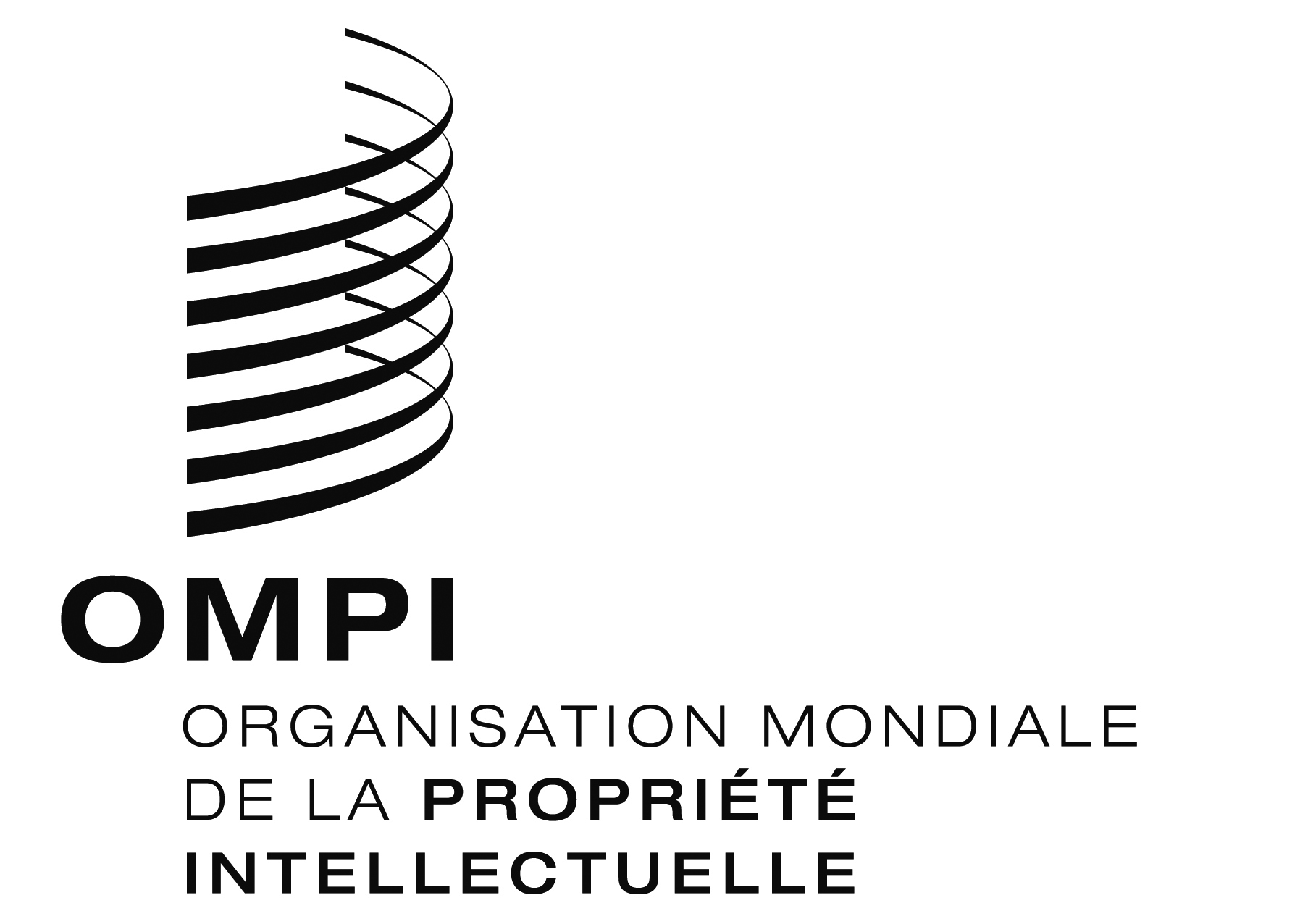 FWO/PBC/26/7 Corr.2WO/PBC/26/7 Corr.2WO/PBC/26/7 Corr.2ORIGINAL : anglais ORIGINAL : anglais ORIGINAL : anglais DATE : 3 juillet 2017 DATE : 3 juillet 2017 DATE : 3 juillet 2017 